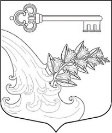 АДМИНИСТРАЦИЯ УЛЬЯНОВСКОГО ГОРОДСКОГО ПОСЕЛЕНИЯ ТОСНЕНСКОГО РАЙОНА ЛЕНИНГРАДСКОЙ ОБЛАСТИПОСТАНОВЛЕНИЕВ соответствии с Федеральным законом от 06.10.2003 N 131-ФЗ "Об общих принципах организации местного самоуправления в Российской Федерации", Федеральным законом от 24.06.1998 N 89-ФЗ "Об отходах производства и потребления", Федеральным законом от 10.01.2002 N 7-ФЗ "Об охране окружающей среды", Федеральным законом от 23.11.2009 N 261-ФЗ "Об энергосбережении и о повышении энергетической эффективности и о внесении изменений в отдельные законодательные акты Российской Федерации", постановлением Правительства Российской Федерации от 28.12.2020 N 2314 "Об утверждении Правил обращения с отходами производства и потребления в части осветительных устройств, электрических ламп, ненадлежащие сбор, накопление, использование, обезвреживание, транспортирование и размещение которых может повлечь причинение вреда жизни, здоровью граждан, вреда животным, растениям и окружающей среде" администрация Ульяновского городского поселения  Тосненского района Ленинградской области ПОСТАНОВЛЯЕТ:1.Внести в постановление администрации Ульяновского городского поселения Тосненского района Ленинградской области от 31.12.2017 № 476 «Об организации сбора отработанных ртутьсодержащих ламп на территории Ульяновского городского поселения Тосненского района Ленинградской области» следующие изменения: пункт 2.5 порядка организации сбора и определение места первичного сбора и размещения отработанных ртутьсодержащих ламп на территории Ульяновского городского поселения Тосненского района Ленинградской области изложить в новой редакции: 2.5. «На территории Ульяновского городского поселения Тосненского района Ленинградской области потребители - физические лица производят сдачу отработанных ртутьсодержащих ламп оператору по обращению с отработанными ртутьсодержащими лампами, под которым понимается юридическое лицо и ИП, осуществляющие деятельность  по сбору, транспортированию, обработке, утилизации, обезвреживанию, хранению отработанных ртутьсодержащих ламп на основании полученной в установленном порядке лицензии на осуществление деятельности по сбору, транспортированию, обработке, утилизации, обезвреживанию и размещению отходов I - IV класса опасности.»2. Настоящее постановление опубликовать в сетевом издании «Леноблинформ» и разместить на официальном сайте администрации Ульяновского городского поселения Тосненского района Ленинградской области www.admsablino.ru.3. Настоящее постановление вступает в силу со даты опубликования.4. Контроль за исполнением данного постановления возложить на отдел жилищно-коммунального хозяйства администрации Ульяновского городского поселения Тосненского района Ленинградской области. Глава администрации                                                              К.И.  Камалетдинов 12.03.2021№ 127О внесении изменений в постановление от 31.12.2017 № 476 «Об организации сбора отработанных ртутьсодержащих ламп на территории Ульяновского городского поселения Тосненского района Ленинградской области» 